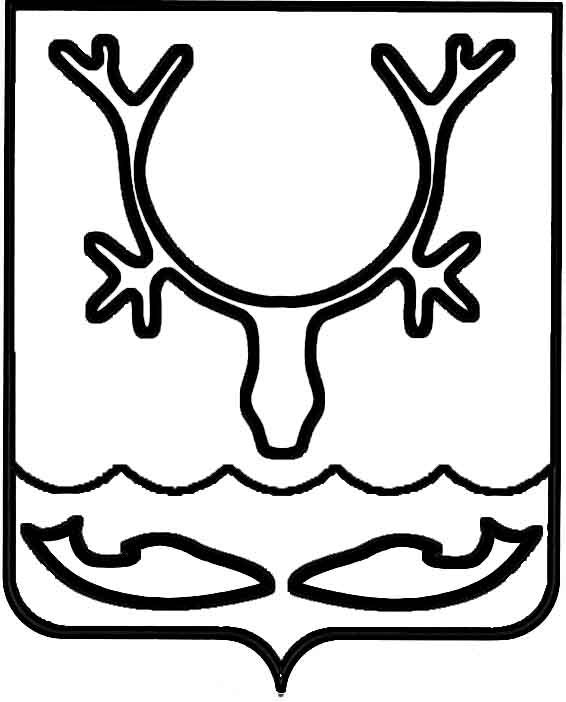 Администрация МО "Городской округ "Город Нарьян-Мар"ПОСТАНОВЛЕНИЕот “____” __________________ № ____________		г. Нарьян-МарО внесении изменения в постановление Администрации МО "Городской округ 
"Город Нарьян-Мар" от 06.04.2017 № 414 
"Об утверждении Положения "О Почетной грамоте Администрации МО "Городской округ "Город Нарьян-Мар" и Положения 
"О Благодарственном письме Администрации МО "Городской округ "Город Нарьян-Мар"В соответствии с частью 1 статьи 48 Федерального закона № 131-ФЗ 
"Об общих принципах организации местного самоуправления в Российской Федерации" Администрация МО "Городской округ "Город Нарьян-Мар"П О С Т А Н О В Л Я Е Т:Внести изменение в постановление Администрации МО "Городской округ "Город Нарьян-Мар" от 06.04.2017 № 414 "Об утверждении Положения "О Почетной грамоте Администрации МО "Городской округ "Город Нарьян-Мар" и Положения                                  "О Благодарственном письме Администрации МО "Городской округ "Город 
Нарьян-Мар", изложив п.3 в следующей редакции: "Признать утратившим силу постановление Администрации МО "Городской округ "Город Нарьян-Мар"                от 13.02.2006 № 142 "Об утверждении положения "О Почетной грамоте Администрации МО "Городской округ "Город Нарьян-Мар" и положения 
"О Благодарственном письме Администрации МО "Городской округ "Город 
Нарьян-Мар".2.	Настоящее постановление вступает в силу после официального опубликования.1907.2017837Глава МО "Городской округ "Город Нарьян-Мар" О.О.Белак